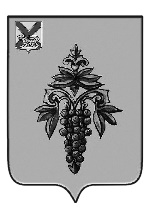 АДМИНИСТРАЦИЯЧУГУЕВСКОГО МУНИЦИПАЛЬНОГО ОКРУГАПРИМОРСКОГО КРАЯПОСТАНОВЛЕНИЕ	29 декабря 2023 года	                       с. Чугуевка                                            1111-НПАОб утверждении  Порядка принятия решений о заключении муниципальных контрактов на поставку товаров, выполнение работ, оказание услуг для обеспечения муниципальных нужд, соглашений  о муниципально – частном партнерстве и концессионных соглашений на срок, превышающий срок действия утвержденных лимитов бюджетных обязательствВ соответствии со статьей 72, пунктом 6 статьи 78 Бюджетного кодекса Российской Федерации,  Федеральным законом от 05.04.2013 № 44-ФЗ «О контрактной  системе в сфере закупок товаров, работ, услуг для обеспечения государственных и муниципальных нужд», руководствуясь статьей 43 Устава  Чугуевского  муниципального округа, администрация Чугуевского муниципального округа ПОСТАНОВЛЯЕТ:1. Утвердить прилагаемый Порядок принятия решений о заключении муниципальных контрактов на поставку товаров, выполнение работ, оказание услуг для обеспечения муниципальных нужд, соглашений  о муниципально – частном партнерстве и концессионных соглашений на срок, превышающий срок действия утвержденных лимитов бюджетных обязательств.2. Настоящее постановление вступает в силу со дня официального опубликования и подлежит размещению на официальном сайте Чугуевского муниципального округа в информационно-телекоммуникационной  сети Интернет.3. Контроль за исполнением настоящего постановления возложить на заместителя главы администрации Чугуевского муниципального округа-начальника финансового управления - Потапенко В.В.Глава Чугуевского муниципального округа глава  администрации                                                                                     Р.Ю.ДеменевПриложениек постановлению администрацииЧугуевского муниципального округаот «29» ноября 2023 № 1111-НПАПорядокпринятия решений о заключении муниципальных контрактов на поставку товаров, выполнение работ, оказание услуг для обеспечения муниципальных нужд, соглашений  о муниципально – частном партнерстве и концессионных соглашений на срок, превышающий срок действия утвержденных лимитов бюджетных обязательствОбщие положения1. Настоящий Порядок определяет правила принятия решений о заключении муниципальных контрактов на поставку товаров, выполнение работ, оказание услуг для обеспечения муниципальных нужд, осуществляемых в соответствии с законодательством Российской Федерации о контрактной системе в сфере закупок товаров, работ, услуг для обеспечения государственных и муниципальных нужд,  соглашений о муниципально-частном партнерстве, публичным партнером в которых является Чугуевский муниципальный округ, заключаемых в соответствии с законодательством Российской Федерации о государственно-частном партнерстве, муниципально-частном партнерстве, и концессионных соглашений, концедентом по которым выступает муниципальное образование, заключаемых в соответствии с законодательством Российской Федерации о концессионных соглашениях, на срок, превышающий в случаях, установленных Бюджетным кодексом Российской Федерации, срок действия утвержденных лимитов бюджетных обязательств.2.  Муниципальные заказчики вправе заключать муниципальные контракты на выполнение работ, оказание услуг для обеспечения муниципальных нужд, длительность производственного цикла выполнения, оказания которых превышает срок действия утвержденных лимитов бюджетных обязательств, в пределах средств, предусмотренных постановлениями администрации Чугуевского муниципального округа, в том числе о подготовке и реализации бюджетных инвестиций в объекты капитального строительства муниципальной собственности, принимаемыми в соответствии со статьей 79 Бюджетного кодекса Российской Федерации на срок, предусмотренный указанными постановлениями.Концессионные соглашения, концедентом по которым выступает Чугуевский муниципальный округ, могут заключаться на срок, превышающий срок действия утвержденных лимитов бюджетных обязательств, на основании постановлений администрации Чугуевского муниципального округа о заключении концессионных соглашений, принимаемых в соответствии с законодательством Российской Федерации о концессионных соглашениях, в пределах средств, предусмотренных постановлениями администрации Чугуевского муниципального округа, в том числе о подготовке и реализации бюджетных инвестиций в объекты капитального строительства муниципальной собственности, принимаемыми в соответствии со статьей 79 Бюджетного кодекса Российской Федерации, на срок, предусмотренный указанными постановлениями.3. Муниципальные контракты, предметами которых являются выполнение работ, оказание услуг, длительность производственного цикла выполнения, оказания которых превышает срок действия утвержденных лимитов бюджетных обязательств, могут заключаться на срок и в пределах средств, предусмотренных соглашениями о муниципально-частном партнерстве.4. Муниципальные контракты на выполнение работ, оказание услуг для обеспечения муниципальных нужд, длительность производственного цикла выполнения, оказания которых превышает срок действия утвержденных лимитов бюджетных обязательств, а также муниципальные контракты на поставки товаров для обеспечения муниципальных нужд на срок, превышающий срок действия утвержденных лимитов бюджетных обязательств, условиями которых предусмотрены встречные обязательства, не связанные с предметами их исполнения, могут заключаться в соответствии с Федеральным законом от 05.04.2013 № 44-ФЗ в рамках муниципальных программ.Такие муниципальные контракты заключаются на срок и в пределах средств, которые предусмотрены на реализацию соответствующих мероприятий муниципальных программ, при условии определения в таких программах объектов закупок с указанием в отношении каждого объекта закупки следующей информации:а) если предметом муниципального контракта является выполнение работ, оказание услуг:- наименование объекта закупки;- планируемые результаты выполнения работ, оказания услуг;- сроки осуществления закупки;- предельный объем средств на оплату результатов выполненных работ, оказанных услуг с разбивкой по годам;б) если предметом муниципального контракта является поставка товаров:- наименование объекта закупки;- сроки осуществления закупки;- предмет встречного обязательства и срок его исполнения;- предельный объем средств на оплату поставленных товаров с разбивкой по годам.5. При заключении в рамках муниципальных программ муниципальных контрактов на выполнение работ по содержанию автомобильных дорог общего пользования местного значения и искусственных сооружений на них, срок производственного цикла выполнения которых превышает срок действия утвержденных лимитов бюджетных обязательств, годовой предельный объем средств, предусматриваемых на оплату таких муниципальных контрактов за пределами планового периода, не может превышать максимальный годовой объем лимитов бюджетных обязательств, утвержденных на ремонт и содержание автомобильных дорог общего пользования местного значения и искусственных сооружений на них в пределах текущего финансового года и планового периода.Соглашения о муниципально-частном партнерстве, публичным партнером в которых выступает Чугуевский муниципальный округ, концессионные соглашения, концедентом по которым выступает Чугуевский муниципальный округ, могут быть заключены на срок, превышающий срок действия утвержденных получателю средств бюджета  Чугуевского муниципального округа лимитов бюджетных обязательств, на основании постановлений администрации Чугуевского муниципального округа о  заключении соглашений  о муниципально-частном партнерстве, принимаемых в соответствии с законодательством Российской Федерации о муниципально-частном партнерстве и на основании постановлений администрации Чугуевского муниципального округа о заключении концессионных соглашений, принимаемых в соответствии с законодательством Российской Федерации о концессионных соглашениях, в рамках муниципальных программ на срок и в пределах средств, которые предусмотрены соответствующими мероприятиями указанных программ.В случае если предполагаемый срок действия соглашения о муниципально-частном партнерстве, заключаемого в рамках муниципальной программы в соответствии с настоящим пунктом, превышает срок реализации указанной программы, такое соглашение о муниципально-частном партнерстве может быть заключено на основании постановления администрации Чугуевского муниципального округа о реализации проекта муниципально-частного партнерства, принимаемого в соответствии с законодательством Российской Федерации о муниципально-частном партнерстве .В случае если предполагаемый срок действия концессионного соглашения, заключаемого в рамках муниципальной программы в соответствии с настоящим пунктом, превышает срок реализации указанной программы, такое концессионное соглашение может быть заключено на основании постановления администрации Чугуевского муниципального округа о заключении концессионного соглашения, принимаемого в соответствии с законодательством Российской Федерации о концессионных соглашениях, проект которого согласован в установленном порядке с управлением экономического развития и потребительского рынка  и финансовым управлением администрации Чугуевского муниципального округа.6. Муниципальные контракты на выполнение работ, оказание услуг для обеспечения муниципальных нужд, длительность производственного цикла выполнения, оказания которых превышает срок действия утвержденных лимитов бюджетных обязательств, не указанные в пунктах 2 - 5 настоящих Правил, могут заключаться на срок и в пределах средств, которые предусмотрены решением администрации Чугуевского муниципального округа устанавливающим:- планируемые результаты выполнения работ, оказания услуг;- описание состава работ, услуг;- предельный срок выполнения работ, оказания услуг с учетом сроков, необходимых для определения подрядчиков, исполнителей;- предельный объем средств на оплату долгосрочного муниципального контракта с разбивкой по годам.7. Решение администрации Чугуевского муниципального округа о заключении муниципального контракта для обеспечения муниципальных нужд, предусмотренное пунктом 6 настоящих правил, принимается в форме постановления администрации Чугуевского муниципального округа в следующем порядке:а) подготовку проекта постановления о заключении муниципального контракта осуществляет структурное подразделение администрации Чугуевского муниципального округа, планирующее заключение данного муниципального контракта;б) проект постановления и пояснительная записка к нему направляются в установленном порядке на согласование в финансовое управление администрации Чугуевского муниципального округа;в) финансовое управление администрации Чугуевского муниципального округа согласовывает указанный проект при соблюдении условий непревышения предельного объема средств, предусматриваемых на оплату муниципального контракта в текущем финансовом году и плановом периоде, над объемом бюджетных ассигнований, предусмотренных решением Думы Чугуевского муниципального округа о районном бюджете на соответствующий финансовый год и на плановый период;г) проект постановления, согласованный с финансовым управлением администрации Чугуевского муниципального округа и другими структурными подразделениями администрации Чугуевского муниципального округа, представляется для подписания главе Чугуевского муниципального округа в установленном порядке.